令和５年分所得の申告予約受付について　　日ごろから税務行政にご理解いただき厚く御礼申し上げます。令和５年分所得（令和５年１月１日から令和５年１２月３１日までの間に生ずる所得）の申告受付を下記の日程で行います。箕輪町役場で行う申告受付につきまして、新型コロナウイルス感染防止の観点から、　終日完全予約制とさせていただきます。申告を希望される方は裏面の予約希望申込書をご記入の上、役場税務課まで郵送またはご持参いただくか、町ホームページから申込みをお願いします。なお、電話やメールによる予約受付は行いません。ご不便をお掛け　　しますが、ご理解ご協力をお願いいたします。なお、申告受付の開始１週間は大変込み合いますので、ご理解とご協力をお願いいたします。記箕輪町役場申告受付日程※伊那税務署の確定申告の日程等については、伊那税務署へお問い合わせください。予約希望申込書１．希望日時　　第１希望日　　令和６年　　月　　日　　曜日　　　　　時　　　　分　　　　　　　　第２希望日　　令和６年　　月　　日　　曜日　　　　　時　　　　分		　第３希望日　　令和６年　　月　　日　　曜日　　　　　時　　　　分　　　　　　　　特になし　　（何日でもよい方は「特になし」に○をしてください）＊日付は２月１６日（金）～ ３月１５日（金）の平日の中からお選びください。
＊時間は午前９時～１１時３０分と午後１時～３時３０分です。表面の申告受付日程を
　ご覧いただき記入をお願いします。＊２月２２日（木）は、午後４時、午後４時３０分、午後５時、午後５時３０分、
午後６時、午後６時３０分もお選びいただけます（昼間よりも予約受付枠は、少なく
なっています）。＊予約申込の状況に応じて、希望日以外の日時をお願いすることがあります。※町ホームページからも申込みが可能です。詳細は、町ホーム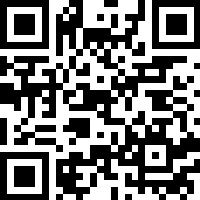 ページをご覧ください。なお、申込みフォームは受付開始日（12月7日　午前8時30分）までは、アクセスできません。年　　月　　日受　　付　　時　　間場　　　　所【終日完全予約制】令和６年２月１６日（金）～令和６年３月１５日（金）（土・日・祝日を除く）【午　前】①午前 ９時　　　②午前 ９時30分③午前10時  　  ④午前10時30分⑤午前11時      ⑥午前11時30分【午　後】⑦午後 １時　　　⑧午後 １時30分⑨午後 ２時　　　⑩午後 ２時30分⑪午後 ３時　　　⑫午後 ３時30分※２月２２日（木）は、午後４時～午後６時３０分についても予約受付を行います。役場　３階講堂【受付できない申告】　・青色申告、消費税の申告　　　　　　　　　・贈与税、相続税の申告・住宅借入金等特別控除を初めて受ける方　　・土地や家屋等譲渡所得の申告　・株式や信託投資の譲渡や配当、先物取引による所得の申告・その他の特殊な申告（仮想通貨、ＦＸなど）　　　　　等 【受付できない申告】　・青色申告、消費税の申告　　　　　　　　　・贈与税、相続税の申告・住宅借入金等特別控除を初めて受ける方　　・土地や家屋等譲渡所得の申告　・株式や信託投資の譲渡や配当、先物取引による所得の申告・その他の特殊な申告（仮想通貨、ＦＸなど）　　　　　等 【受付できない申告】　・青色申告、消費税の申告　　　　　　　　　・贈与税、相続税の申告・住宅借入金等特別控除を初めて受ける方　　・土地や家屋等譲渡所得の申告　・株式や信託投資の譲渡や配当、先物取引による所得の申告・その他の特殊な申告（仮想通貨、ＦＸなど）　　　　　等 【問い合わせ】　箕輪町役場　税務課　住民税係　電話0265-79-3146（直通）【問い合わせ】　箕輪町役場　税務課　住民税係　電話0265-79-3146（直通）【問い合わせ】　箕輪町役場　税務課　住民税係　電話0265-79-3146（直通）【問い合わせ】　　伊那税務署　　電話：0265-72-2171　（自動音声電話）予約者住　所箕輪町大字　　　　　　　　　　　　番地箕輪町大字　　　　　　　　　　　　番地箕輪町大字　　　　　　　　　　　　番地予約者氏　名生年月日年　　月　　日予約者昼間連絡先電話番号（必ず記入をお願いします）　　　　　　―　　　　　　　―　　　　　　昼間連絡先電話番号（必ず記入をお願いします）　　　　　　―　　　　　　　―　　　　　　昼間連絡先電話番号（必ず記入をお願いします）　　　　　　―　　　　　　　―　　　　　　昼間連絡先電話番号（必ず記入をお願いします）　　　　　　―　　　　　　　―　　　　　　予約者申告内容１．例年どおり　２．例年以外に　　　　　　　　　　　　　　　　申告あり１．例年どおり　２．例年以外に　　　　　　　　　　　　　　　　申告あり１．例年どおり　２．例年以外に　　　　　　　　　　　　　　　　申告あり一緒に申告する家族を記入してください氏　名生年月日　　年　　月　　日一緒に申告する家族を記入してください申告内容１．例年どおり　２．例年以外に　　　　　　　　　　　　　　　　申告あり１．例年どおり　２．例年以外に　　　　　　　　　　　　　　　　申告あり１．例年どおり　２．例年以外に　　　　　　　　　　　　　　　　申告あり一緒に申告する家族を記入してください氏　名生年月日　　年　　月　　日一緒に申告する家族を記入してください申告内容１．例年どおり　２．例年以外に　　　　　　　　　　　　　　　　申告あり１．例年どおり　２．例年以外に　　　　　　　　　　　　　　　　申告あり１．例年どおり　２．例年以外に　　　　　　　　　　　　　　　　申告あり